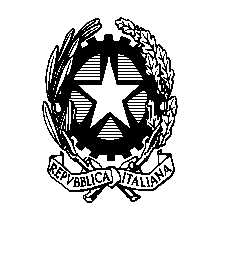 Ministero dell’istruzione, dell’università e della ricercaISTITUTO COMPRENSIVO DI ZANICAVia Serio n.1 - 24050 ZanicaC.F.: 95118880160 – C.M.: BGIC89300QTel: 035 670728 Fax: 035671653e-mail uffici: bgic89300q@istruzione.itp.e.c.:    bgic89300q@pec.istruzione.itPiano Didattico PersonalizzatoPer alunni con lingua madre diversa dall’Italiano ANNO SCOLASTICO _______ / _______Parte A da compilare a cura del Consiglio di Classe o di Interclasse    Scuola Primaria  			    Scuola SecondariaPlesso………………………..  Classe……………….. Anno Scolastico……………………….Coordinatore di classe ……………………………………..1. DATI RELATIVI ALL’ALLIEVO  Cognome e nome ___________________________________________________________________________ Luogo e data di nascita ___________________________________________________________________________Nazionalità ___________________________Lingua ________________________________Data di ingresso in Italia _______________________________________________________  Scolarità pregressa regolare    SI      NOScuole e classi frequentate in Italia __________________________________________________________________________TIPOLOGIA DI BISOGNO EDUCATIVO SPECIALE    A. alunno NAI (si intendono gli alunni stranieri inseriti per la prima volta nel nostro sistema scolastico nell’anno scolastico in corso e/o in quello precedente)    B. alunno straniero giunto in Italia nell’ultimo triennio (si intendono gli alunni che hanno superato la prima alfabetizzazione ma ancora non hanno raggiunto quelle competenze nella lingua italiana tali da poter affrontare le materie di studio).     C. alunno straniero che pur essendo in Italia da più anni trova ancora difficoltà nella lingua italiana ed in particolare in quella dello studio.     D. Alunno straniero con età anagrafica non corrispondente alla classe d’inserimento causa 	    ritardo scolastico rispetto la normativa italiana	     ripetenza	     inserito in una classe inferiore in accordo con la famiglia- Eventuali altre informazioni che l’insegnante ritiene utile: ____________________________________________________________________________________________________________________________________________________________________________________________________________________________________________________________________________________________________________2. FASE OSSERVATIVA 2.1. CARATTERISTICHE COMPORTAMENTALI DELL’ALLIEVO2.2. VALUTAZIONE DELLE COMPETENZE LINGUISTICHE IN INGRESSOI livelli di competenza linguistica sono stati individuati attraverso test di ingresso     incontri con il mediatore culturale      osservazioni sistematiche      prime verifiche     colloquio con la famiglia      2.3  LIVELLI DI COMPETENZA IN AMBITI DISCIPLINARI  L’alunno /a dimostra specifiche capacità e potenzialità nei seguenti ambiti disciplinari: Linguistico-espressivo  Logico-matematico  Artistico-espressivo  Musicale Motorio  Tecnologico  e Scientifico  Storico-geograficoL’alunno /a dimostra specifiche lacune nei seguenti ambiti disciplinari: Linguistico- espressivo Logico-matematico Artistico-espressivo      Musicale Motorio-     Tecnologico  e Scientifico     Storico-geograficoI livelli nelle competenze disciplinari sono stati individuati attraverso test di ingresso in lingua madre     incontri con il mediatore culturale      osservazioni sistematiche      prime verifiche     colloquio con la famigliaAltre osservazioni__________________________________________________________________________________________________________________________________________________________________________________________________________________________________________________________________________________________________________________________DISCIPLINE PER LE QUALI VIENE ELABORATO UN PDP(Per le discipline indicate, compilare la parte B del presente modulo) ITALIANO  STORIA GEOGRAFIA MATEMATICA SCIENZE TECNOLOGIA LINGUA STRANIERA 1     LINGUA STRANIERA 2  MUSICA ARTEINTERVENTI INTEGRATIVI DI SUPPORTO PREVISTI  Attività individualizzate e/o di piccolo gruppo con							 l’insegnante curricolare							 l’insegnante di sostegno  Corso di italiano L2 in orario scolasticoNumero ore settimanali:________           Laboratori inclusivi Corso di italiano per lo studio in orario extracurricolare	(Tu-ghedar, doposcuola…) Altro (indicare) __________________________________________________________________CRITERI PER L’ADATTAMENTO DEI PROGRAMMI      (CONTENUTI    DISCIPLINARI)  Casi possibili: Completamente differenziati Ridotti: i contenuti della programmazione di classe vengono quantitativamente proposti in forma ridotta e qualitativamente adattati alla competenza linguistica in modo da proporre un percorso sostenibile.  Gli stessi programmati per la classe ma ogni docente, nell’ambito della propria disciplina, dovrà selezionare i contenuti individuando i nuclei tematici fondamentali per permettere il raggiungimento degli obiettivi minimi disciplinari indicati.    6. STRATEGIE METODOLOGICHE E DIDATTICHE IN CLASSE   6.1 APPROCCI E STRATEGIE Organizzare lezioni frontali che utilizzino contemporaneamente più linguaggi comunicativi (es. codice linguistico, iconico) Utilizzare la classe come risorsa in 	 apprendimenti e attività laboratoriale in piccolo gruppo 	 attività di coppia	 attività di tutoring e aiuto tra pari	 attività di cooperative learning  Introdurre l’attività didattica in modo operativo  Contestualizzare l’attività didattica Semplificare il linguaggio Semplificare il testo  Semplificare le consegne Rispettare i tempi di assimilazione dei contenuti disciplinari  Concedere tempi più lunghi nell’esecuzione di alcuni compiti  Fornire strumenti compensativi  Attuare misure dispensative6.2. STRUMENTI COMPENSATIVI Supporti informaticiLIMtesti di studio alternativitesti semplificati testi facilitati ad alta comprensibilità testi di consultazione mappe concettuali schemi e tabelleaudiovisivicalcolatrice laboratorio di informaticatesti ridottialtro ________________________7. VERIFICA   Interrogazioni programmatepersonalizzazione delle prove (parzialmente o completamente differenziate)riduzione di richieste o tempi più lunghi per lo svolgimento di compiti scritti prove orali in compensazione di prove scritte8. CRITERI DI VALUTAZIONE      La valutazione per ogni singola disciplina e quella finale di ammissione alla classe successiva sarà coerente con quanto delineato nel PDP e terrà conto: Del PDP e degli obiettivi disciplinari indicati e raggiunti Delle attività integrative seguite dall’alunnoDella motivazione Dell’impegno Dei progressi in Italiano L2Dei progressi nelle discipline Delle potenzialità dell’alunnoDelle competenze acquisite9. COSA SCRIVERE SUL DOCUMENTO DI VALUTAZIONE       Sulla base del PDP verrà scelta la dicitura più idonea, ovvero:1. “la valutazione non viene espressa in quanto l’alunno è stato inserito il …. e non conosce la lingua italiana”2. “La valutazione espressa si riferisce al percorso personale di apprendimento in quanto l’alunno si trova nella prima fase di alfabetizzazione della lingua italiana”3. “La valutazione espressa si riferisce al percorso personale di apprendimento in quanto l’alunno si trova ancora nella fase di apprendimento della lingua italiana”4. “La valutazione espressa si riferisce al percorso personale di apprendimento in quanto l’alunno si trova nella fase di apprendimento della lingua italiana dello studio”IL DIRIGENTE SCOLASTICO ________________________________________________INSEGNANTI DI CLASSE __________________________________________________________________________________________________________________________________________________________________________________________________________________________________________________________________________________________________________________________________________________________________________________________________________________________________________________________________________________________________________________________________________GENITORI DELL’ALUNNO……………………..________________________________________________________________________________________________________________________________________________________________DATA: ____________________________________Il presente PDP ha carattere transitorio quadrimestrale o annuale e può essere rivisto in qualsiasi momento. Parte B da compilare a cura degli insegnantiClasse ____________________           Materia _______________________________Cognome e nome dello studente _________________________________________In accordo con quanto emerso e delineato nella parte A si stabilisce quanto segue: obiettivi disciplinari previsti (minimi)___________________________________________________________________________________________________________________________________________________________________________________________________________________________________________________________________________________________________________________________________________________________________________________________________________________________________________________CONTENUTI: 1. Completamente differenziati (situazione di partenza distante dal resto della classe) 2. Ridotti: i contenuti della programmazione di classe vengono quantitativamente proposti in forma ridotta e qualitativamente adattati alla competenza linguistica.  3. Gli stessi programmati per la classe ma vengono selezionati i contenuti individuando i nuclei tematici fondamentali per permettere il raggiungimento degli obiettivi minimi disciplinari indicati. NUCLEI TEMATICI PROPOSTI. I contenuti di classe vengono quantitativamente proposti in forma ridotta e qualitativamente adattati alla competenza linguistica dello studente. Si tratta dei seguenti saperi fondamentali: ___________________________________________________________________________________________________________________________________________________________________________________________________________________________________________________________________________________________________________________________________________________________________________________________________________________________________________________Data ______________  Il docente
 ________________________Da allegare alla parte A del PDP e nella programmazione disciplinare Allegato: Quadro Comune Europeo di Riferimento  Sezione relativa alla valutazione della competenza linguisticaNB: L'Uso competente della lingua si riferisce al livello d'uso equiparabile a quello della classe di appartenenza e che non richiede particolari attenzioni  (di norma B2). È dunque raccomandabile, per i livelli inferiori attivare percorsi di alfabetizzazione di I livello (per i livelli A1 e A2, lingua per comunicare) o di II livello (livello B1, lingua per lo studio).Esempi di obiettivi essenziali per le singole disciplineLe seguenti proposte di obiettivi essenziali per gli alunni stranieri sono da ritenersi un’indicazione aperta adulteriori  contributi.Lingua ItalianaA1Orientarsi in un testo adeguatamente semplificato e corredato da immaginiComprendere globalmente e a grandi linee il contenuto di testi semplificatiRispondere a domande di comprensione chiuse Riconoscere autore, titolo e protagonistiConoscere e usare il lessico di base dell’italiano per comunicareA2Comprendere le informazioni principali e alcune informazioni specifiche di un testo adeguatamente semplificato. Rispondere a domande di comprensione chiuse.Riconoscere e descrivere i principali elementi del genere e della tipologia testuale. Conoscere e usare il lessico di base dell’italiano per comunicare e conoscere alcuni termini che caratterizzano la lingua dei testi. Riassumere oralmente e in forma scritta le informazioni principali e specifiche del testo attraverso brevi frasi legate da semplici connettivi B1 Comprendere in modo globale e analitico un testo, adeguatamente facilitato. Riconoscere, comprendere e analizzare le caratteristiche del genere e della tipologia testuale.Riassumere oralmente e per iscritto il contenuto di un testo, anche esprimendo opinioni personali. Conoscere e iniziare ad usare il lessico principale della lingua dei testi letterari. Scrivere un testo appartenente alla medesima tipologia testuale sulla base di un testo modello. Storiasa orientarsi nel tempo, costruendo linee cronologiche e tabelle con operatori temporali;sa collocare sulla linea del tempo alcuni grandi avvenimenti;sa esporre semplici contenuti evidenziando i fatti principali, rispondendo a domande guida;produce brevi testi utilizzando fonti;ricava informazioni da immagini, tabelle, grafici;riconosce i principali personaggi ed il loro contesto.Geografiariconosce e localizza i principali oggetti e fenomeni geografici di volta in volta considerati;sa collocare nello spazio la regione in cui viviamo (in relazione alle altre regioni ed anche al paese diprovenienza);sa interpretare attraverso le carte i differenti ambienti naturali;sa leggere l’atlante cogliendone la struttura;conosce le caratteristiche morfologiche ed economiche del territorio in cui viviamo (anche in comparazionecon altri ambienti);riconosce e localizza i principali oggetti e fenomeni geografici presi in considerazione e li descrive,utilizzando un patrimonio lessicale essenziale.Lingue Stranieresa salutare, presentarsi e presentare altre persone;sa chiedere e dare semplici informazioni (età, luoghi, orario, indirizzi, lavoro);comprende semplici messaggi orali e riesce quindi ad eseguire comandi;conosce i numeri;conoscere l'alfabeto;conosce le più semplici regole morfologiche (uso degli articoli, verbi, plurali, pronomi, aggettivi, …).Matematica1^media: - esegue le 4 operazioni, fra numeri naturali e con virgola;- calcola potenze;- risolve problemi con testo figurato;2^media: - opera con le frazioni e con le radici;- interpreta e realizza grafici sul piano cartesiano;- risolve quesiti che implichino il concetto di area;- rappresenta dati statistici;3^media: - opera nell’insieme dei numeri relativi e razionali;- realizza lo sviluppo piano di poliedri e solidi rotondi;- applica le formule per il calcolo di superficie totale e volume.Scienzeconosce la struttura della terra e i suoi moti fondamentali;si sa orientare;conosce gli ambienti e gli elementi che li costituiscono;conosce le principali caratteristiche del sistema solare;conosce gli elementi fondamentali del motosa descrivere i principali apparati del corpo umanoEducazione Tecnicaordina, in modo consapevole, lo spazio del proprio lavoro;riconosce e sceglie gli attrezzi da disegno e da lavoro in funzione dell’operazione da compiere;utilizza in modo appropriato gli strumenti da disegno, di misura, di laboratorio.Arte e Immaginerealizza elaborati visivi attraverso semplici procedimenti operativi e tecniche artistiche di base, usando inmaniera essenziale le strutture del linguaggio visuale;riconosce le denominazione di alcune forme o stili (storia dell’arte) attraverso l’uso di testi facilitati.Educazione Musicalesuona e canta brani anche in lingua madre;individua il nucleo ritmico-melodico caratteristico.Educazione Motoriautilizza gli schemi motori e posturali;utilizza le abilità motorie generali e specifiche con l’uso di piccoli attrezzi.SI’NOIN PARTEOSSERVAZIONICollaborazione con i pariCollaborazione con gli adultiMotivazione allo studioDisponibilità alle attivitàRispetto delle regoleAutonomia personaleOrganizzazione nel lavoro scolasticoEsecuzione del lavoro domesticoCura del materialeFrequenza regolareCompetenzaLivello (secondo il quadro di riferimento europeo delle lingue – vedi allegato)Livello (secondo il quadro di riferimento europeo delle lingue – vedi allegato)Livello (secondo il quadro di riferimento europeo delle lingue – vedi allegato)Livello (secondo il quadro di riferimento europeo delle lingue – vedi allegato)CompetenzaA1A2B1B2Comprensione oraleComprensione scrittaProduzione oraleProduzione scrittaCOMPRENSIONE DELL’ORALECOMPRENSIONE DELL’ORALECOMPRENSIONE DELL’ORALELivellosìnoPrincipiante Non comprende alcuna parola (in italiano)Non comprende alcuna parola (in italiano)Principiante Comprende singole parole (dell’italiano)Comprende singole parole (dell’italiano)A1Comprende espressioni familiari e frasi molto sempliciComprende espressioni familiari e frasi molto sempliciA1Comprende semplici domande, indicazioni ed inviti formulati in modo lento e chiaroComprende semplici domande, indicazioni ed inviti formulati in modo lento e chiaroA1Comprende alcuni vocaboli ad alta frequenza delle discipline scolasticheComprende alcuni vocaboli ad alta frequenza delle discipline scolasticheA2Comprende frasi ed espressioni usate frequentemente e di senso immediatoComprende frasi ed espressioni usate frequentemente e di senso immediatoA2Comprende quanto gli viene detto in semplici conversazioni quotidianeComprende quanto gli viene detto in semplici conversazioni quotidianeA2Individua l’argomento di conversazioni  cui assiste, se si parla in modo lento e chiaroIndividua l’argomento di conversazioni  cui assiste, se si parla in modo lento e chiaroA2Comprende l’essenziale di una spiegazione semplice, breve e chiaraComprende l’essenziale di una spiegazione semplice, breve e chiaraA2Ricava le informazioni principali da semplici messaggi audiovisiviRicava le informazioni principali da semplici messaggi audiovisiviB1Comprende i punti principali di un discorso su argomenti legati alla vita quotidiana e scolastica a condizione che si parli in modo lento e chiaroComprende i punti principali di un discorso su argomenti legati alla vita quotidiana e scolastica a condizione che si parli in modo lento e chiaroB1Ricava l’informazione principale da testi (audiovisivi) radiofonici o televisiviRicava l’informazione principale da testi (audiovisivi) radiofonici o televisiviB2Comprende  un discorso anche articolato in modo complesso purché riferito ad argomenti relativamente notiComprende  un discorso anche articolato in modo complesso purché riferito ad argomenti relativamente notiB2Comprende la maggior parte delle trasmissioni televisive e dei filmComprende la maggior parte delle trasmissioni televisive e dei filmUso competente della linguaUso competente della linguaPRODUZIONE ORALEPRODUZIONE ORALEPRODUZIONE ORALEPRODUZIONE ORALEPRODUZIONE ORALEPrincipianteNon si esprime oralmente in italianoPrincipianteComunica con molta difficoltàPrincipianteComunica con frasi composte da singole paroleA1Sa rispondere a semplici domande e sa porneA1Sa usare espressioni quotidiane per soddisfare bisogni concretiA1Sa produrre qualche frase semplice con lessico elementareA1Sa comunicare in modo semplice se l’interlocutore collaboraA2Sa produrre messaggi semplici su temi quotidiani e scolastici ricorrentiA2Prende l’iniziativa per comunicare in modo sempliceA2Sa raccontare in modo semplice fatti legati alla propria provenienza, formazione, ambienteB1Sa comunicare in modo semplice e coerente su argomenti (per lui/lei) familiariB1Sa partecipare in modo adeguato a conversazioni su argomenti (per lui/lei) familiariB1Sa riferire su un’esperienza, un avvenimento, un film, “su un testo letto”B2Si esprime in modo chiaro e articolato su una vasta gamma di argomenti esprimendo eventualmente anche la propria opinioneUso competente della linguaCOMPRENSIONE DELLO SCRITTOCOMPRENSIONE DELLO SCRITTOCOMPRENSIONE DELLO SCRITTOCOMPRENSIONE DELLO SCRITTOCOMPRENSIONE DELLO SCRITTOPrincipianteNon sa decodificare il sistema alfabeticoPrincipianteSa leggere e comprendere qualche parola scrittaPrincipianteLegge parole e frasi senza comprenderne il significatoA1Comprende semplici domande, indicazioni e frasi con semplice struttura e con vocaboli di uso quotidiano A1Su argomenti di studio comprende  testi molto semplificati, con frasi elementari e vocaboli ad alta frequenza della disciplinaA2Comprende il senso generale di un testo elementare su temi notiA2Comprende un testo di studio semplificato con frasi strutturate in modo sempliceB1Comprende testi in linguaggio corrente su temi a lui accessibiliB1Adeguatamente supportato, comprende i libri di testoB2Riesce a comprendere un testo di narrativa (contemporanea o su un argomento di attualità)Uso competente della linguaPRODUZIONE SCRITTAPRODUZIONE SCRITTAPRODUZIONE SCRITTAPRODUZIONE SCRITTAPRODUZIONE SCRITTAPrincipiante Non sa scrivere l’alfabeto latinoPrincipiante Scrive qualche parola (in italiano)A1Sa scrivere sotto dettatura frasi sempliciA1Sa produrre frasi semplici con lo spunto di immagini e di domandeA1Sa produrre brevi frasi e messaggiA2Sa produrre un testo semplice con la guida di un questionarioA2Se opportunamente preparato, sa produrre un testo semplice, comprensibile, anche se con alcuni erroriB1Sa produrre testi semplici e coerenti su argomenti notiB2Sa produrre testi articolati su diversi argomenti di suo interesseUso competente della lingua